Протоколрассмотрения заявок на участие в открытом аукционепо продаже права на заключение договоров аренды земельных участковг. Севск                                                                                                                                     17.06.2021 г. 1. Организатор аукциона по продаже  права на заключение договоров аренды земельных участков государственная собственность на которые не разграничена: Администрация Севского муниципального района в  лице комитета по управлению  муниципальным имуществом.Местонахождение и почтовый адрес продавца: 242440. Брянская область, г. Севск, ул. Розы Люксембург, 50.Контактный телефон: 8 (48356) 9-75-51/ факс 9-14-33.2. Ответственный за проведение аукциона: комитет по управлению муниципальным имуществом администрации Севского муниципального района.3. На заседании аукционной комиссии о признании претендентов участниками аукциона присутствуют 5 членов комиссии:Председатель комиссии: Большунов Михаил Владимирович – заместитель главы администрации  Севского муниципального района;Секретарь комиссии: Реброва  Ольга Юрьевна – старший инспектор комитета по управлению муниципальным имуществомЧлены комиссии:Мерзлякова Тамара Федоровна – заместитель главы администрации Севского муниципального района;Гармаш Татьяна Васильевна - начальник отдела правовой, кадровой и организационно-контрольной работы  администрации  Севского муниципального района;Екимов Александр Михайлович – начальник отдела архитектуры и строительства.4. Информационное сообщение о проведении аукциона открытого по составу участников и форме подаче предложений по цене было опубликовано в информационном бюллетене по официальному опубликованию (обнародованию) правовых актов администрации Севского муниципального района Брянской области  от 20.05.2021 г. № 534 и размещено на официальном интернет-сайте Российской Федерации www.torgi.gov.ru, и сайте администрации Севского муниципального района.5. Наименование и характеристика, выставленных на аукцион земельных участков6. Процедура рассмотрения заявок на участие в аукционе проводилась аукционной комиссией в период с 10 часов 30 минут до 10 часов 40 минут 17.06.2021 года по адресу: Брянская область, Севский район, г. Севск, ул. Розы Люксембург, 50, кабинет председателя аукционной комиссии.7. До окончания, указанного в информационном сообщении о проведении аукциона по продаже права на заключение договоров аренды земельных участков срока подачи заявок на участие в аукционе - до 16 час. 00 мин. 16.06.2021 г. – поступили заявки на бумажных носителях от следующих претендентов:8. Поступление заявок зафиксировано в журнале регистрации заявок на участие в аукционе. 9. До окончания указанного в извещении о проведении аукциона срока, заявки на участие в аукционе не отзывались. 10. Претендентов, которым было отказано в допуске к участию в аукционе, нет.11. Аукционная комиссия, рассмотрев поданные заявки на участие в аукционе, приняла решение:- заявки, подданные по лотам №1 и №2, соответствуют  требованиям, установленным в документации об аукционе;- аукцион по продаже права на заключение договоров аренды земельных участков, государственная собственность на которые не разграничена, по лотам №1 и №2 (подано по одной заявке по каждому лоту) в соответствии с пунктом 14 статьи 39.12 Земельного кодекса РФ признать не состоявшимися.Голосовали «за» - единогласно.12. Комитету по управлению муниципальным имуществом в соответствии с п.14 ст. 39.12 Земельного кодекса РФ заключить договора аренды земельных участков с единственными заявителями:- по лоту № 1 – Пономаревой Ириной Васильевной по начальной цене предмета аукциона 669 (шестьсот шестьдесят девять) рублей 60 копеек;- по лоту № 1 – Шевляковым Сергеем Владимировичем по начальной цене предмета аукциона 2 502 (две тысячи пятьсот два) рубля 00 копеек.13. Настоящий протокол подлежит размещению на официальном Интернет-сайте Российской Федерации www.torgi.gov.ru, сайте администрации Севского муниципального района. 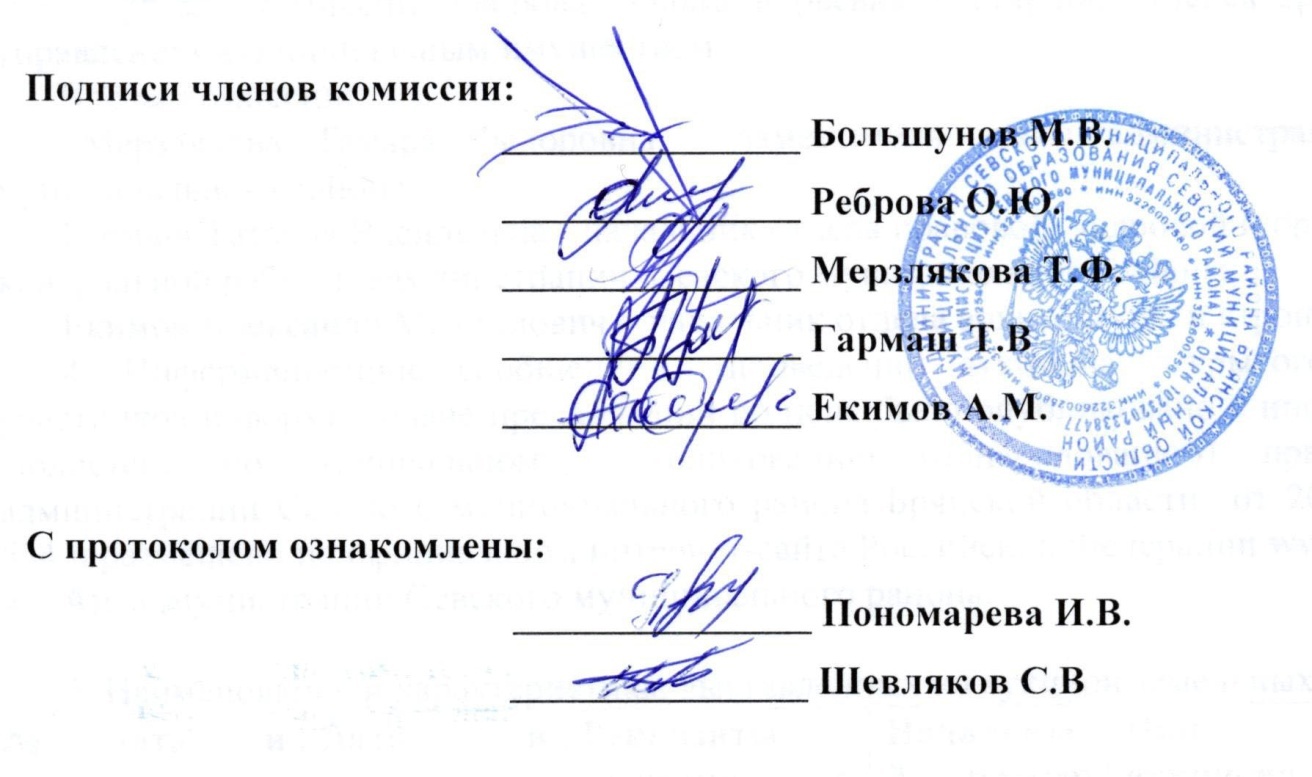 № лотаДата и время проведения аукциона Дата и время окончания приёма заявок и документовРеквизиты решения о проведении аукционаНачальный размер ежегодной арендной платы (руб.)Шаг аукциона – 3%, (руб.)Задаток – 20%, (руб.)1.21.06.2021 в 11.3016.06.2021 в 16.00постановлениеот 17.05.2021 № 314669,6020,09133,92Местоположение земельного участка: Российская Федерация, Брянская область, Севский муниципальный район, Севское городское поселение, пос. Заречный, ул. Севская.Площадь: 60 кв.м.Кадастровый номер: 32:22:0030601:684.Категория земель: земли населенных пунктов.Разрешенное использование: объекты гаражного назначения.Собственность– неразграниченная.Срок аренды земельного участка 10 (десять) лет.Местоположение земельного участка: Российская Федерация, Брянская область, Севский муниципальный район, Севское городское поселение, пос. Заречный, ул. Севская.Площадь: 60 кв.м.Кадастровый номер: 32:22:0030601:684.Категория земель: земли населенных пунктов.Разрешенное использование: объекты гаражного назначения.Собственность– неразграниченная.Срок аренды земельного участка 10 (десять) лет.Местоположение земельного участка: Российская Федерация, Брянская область, Севский муниципальный район, Севское городское поселение, пос. Заречный, ул. Севская.Площадь: 60 кв.м.Кадастровый номер: 32:22:0030601:684.Категория земель: земли населенных пунктов.Разрешенное использование: объекты гаражного назначения.Собственность– неразграниченная.Срок аренды земельного участка 10 (десять) лет.Местоположение земельного участка: Российская Федерация, Брянская область, Севский муниципальный район, Севское городское поселение, пос. Заречный, ул. Севская.Площадь: 60 кв.м.Кадастровый номер: 32:22:0030601:684.Категория земель: земли населенных пунктов.Разрешенное использование: объекты гаражного назначения.Собственность– неразграниченная.Срок аренды земельного участка 10 (десять) лет.Местоположение земельного участка: Российская Федерация, Брянская область, Севский муниципальный район, Севское городское поселение, пос. Заречный, ул. Севская.Площадь: 60 кв.м.Кадастровый номер: 32:22:0030601:684.Категория земель: земли населенных пунктов.Разрешенное использование: объекты гаражного назначения.Собственность– неразграниченная.Срок аренды земельного участка 10 (десять) лет.Местоположение земельного участка: Российская Федерация, Брянская область, Севский муниципальный район, Севское городское поселение, пос. Заречный, ул. Севская.Площадь: 60 кв.м.Кадастровый номер: 32:22:0030601:684.Категория земель: земли населенных пунктов.Разрешенное использование: объекты гаражного назначения.Собственность– неразграниченная.Срок аренды земельного участка 10 (десять) лет.Местоположение земельного участка: Российская Федерация, Брянская область, Севский муниципальный район, Севское городское поселение, пос. Заречный, ул. Севская.Площадь: 60 кв.м.Кадастровый номер: 32:22:0030601:684.Категория земель: земли населенных пунктов.Разрешенное использование: объекты гаражного назначения.Собственность– неразграниченная.Срок аренды земельного участка 10 (десять) лет.221.06.2021 в 11.3016.06.2021 в 16.00постановлениеот 17.05.2021 № 3142 502,075,06500,40Местоположение земельного участка: Российская Федерация, Брянская область, Севский муниципальный район, Чемлыжское сельское поселение.Площадь: 29 312 кв.м.Кадастровый номер: 32:22:0000000:1196.Категория земель: земли сельскохозяйственного назначения.Разрешенное использование: сенокошение.Собственность– неразграниченная.Срок аренды земельного участка 5 (пять) лет.Местоположение земельного участка: Российская Федерация, Брянская область, Севский муниципальный район, Чемлыжское сельское поселение.Площадь: 29 312 кв.м.Кадастровый номер: 32:22:0000000:1196.Категория земель: земли сельскохозяйственного назначения.Разрешенное использование: сенокошение.Собственность– неразграниченная.Срок аренды земельного участка 5 (пять) лет.Местоположение земельного участка: Российская Федерация, Брянская область, Севский муниципальный район, Чемлыжское сельское поселение.Площадь: 29 312 кв.м.Кадастровый номер: 32:22:0000000:1196.Категория земель: земли сельскохозяйственного назначения.Разрешенное использование: сенокошение.Собственность– неразграниченная.Срок аренды земельного участка 5 (пять) лет.Местоположение земельного участка: Российская Федерация, Брянская область, Севский муниципальный район, Чемлыжское сельское поселение.Площадь: 29 312 кв.м.Кадастровый номер: 32:22:0000000:1196.Категория земель: земли сельскохозяйственного назначения.Разрешенное использование: сенокошение.Собственность– неразграниченная.Срок аренды земельного участка 5 (пять) лет.Местоположение земельного участка: Российская Федерация, Брянская область, Севский муниципальный район, Чемлыжское сельское поселение.Площадь: 29 312 кв.м.Кадастровый номер: 32:22:0000000:1196.Категория земель: земли сельскохозяйственного назначения.Разрешенное использование: сенокошение.Собственность– неразграниченная.Срок аренды земельного участка 5 (пять) лет.Местоположение земельного участка: Российская Федерация, Брянская область, Севский муниципальный район, Чемлыжское сельское поселение.Площадь: 29 312 кв.м.Кадастровый номер: 32:22:0000000:1196.Категория земель: земли сельскохозяйственного назначения.Разрешенное использование: сенокошение.Собственность– неразграниченная.Срок аренды земельного участка 5 (пять) лет.Местоположение земельного участка: Российская Федерация, Брянская область, Севский муниципальный район, Чемлыжское сельское поселение.Площадь: 29 312 кв.м.Кадастровый номер: 32:22:0000000:1196.Категория земель: земли сельскохозяйственного назначения.Разрешенное использование: сенокошение.Собственность– неразграниченная.Срок аренды земельного участка 5 (пять) лет.№ лота Наименование (для юрид. лица), Ф.И.О. ( для физ. лица)претендентаМесто нахождения (для юрид. лица)место жительства(для физ. лица)Реквизиты (для юрид. лица)паспортные данные(для физ. лица)Регистрационный. номер, дата и время поступления заявки1Пономарева Ирина ВасильевнаБрянская область, Севский район, п. Заречный, ул. Молодежная, д. 3, кв. 9 Паспорт серия 15 12 № 057322 выдан ТП УФМС России по Брянской области в г. Севск 20.06.2013 г.01-19-268325.05.2021 года,12 часов 30 минут2Шевляков Сергей ВладимировичБрянская область, Севский район, пос. Добрунь, ул. Проселочная, д. 15, Паспорт серия 15 14 № 154847 выдан ТП УФМС России по Брянской области в г. Севск 04.12.2014 г.01-19-2839,28.05.2021 года,11 часов 20 минут